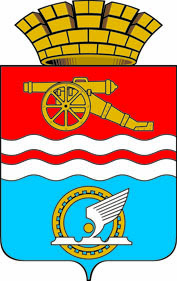 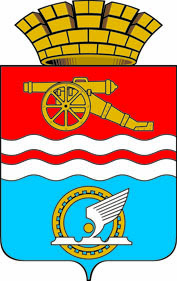 СВЕРДЛОВСКАЯ ОБЛАСТЬАДМИНИСТРАЦИИ КАМЕНСК-УРАЛЬСКОГО ГОРОДСКОГО ОКРУГАПОСТАНОВЛЕНИЕот _____________  № _______ «Об утверждении Порядка предоставления субсидии юридическим лицам, осуществившим выполнение работ по благоустройству дворовой территории в рамках реализации муниципальной программы «Формирование современной городской среды на территории Каменск-Уральского городского округа на 2017-2024 годы» В соответствии с Федеральным законом от 6 октября 2003 года № 131-ФЗ «Об общих принципах организации местного самоуправления в Российской Федерации», постановлением Правительства Российской Федерации от 18.09.2020 № 1492 «Об общих требованиях к нормативным правовым актам, муниципальным правовым актам, регулирующим предоставление субсидий, в том числе грантов в форме субсидий, юридическим лицам, индивидуальным предпринимателям, а так же физическим лицам – производителям товаров, работ, услуг, и о признании утратившими силу некоторых актов Правительства Российской Федерации и отдельных положений некоторых актов Правительства Российской Федерации», Администрация Каменск-Уральского городского округаПОСТАНОВЛЯЕТ:1. Утвердить Порядок предоставления субсидии юридическим лицам,  осуществившим выполнение работ по благоустройству дворовой территории в рамках реализации муниципальной программы «Формирование современной городской среды на территории Каменск-Уральского городского округа на 2017-2024 годы» (прилагается).2. Признать утратившими силу:1) постановление Администрации города Каменска-Уральского от 25.07.2017 № 630 «Об утверждении Порядка предоставления субсидии юридическим лицам, осуществившим выполнение работ по благоустройству дворовой территории в рамках реализации муниципальной программы «Формирование современной городской среды на территории муниципального образования город Каменск-Уральский на 2017-2024 годы»»;2) постановление Администрации города Каменска-Уральского от 12.04.2019 № 286 « о внесение изменений в отдельные постановления Администрации города Каменска-Уральского»3) постановление Администрации города Каменска-Уральского от 11.02.2020 № 98 «О внесении изменений в порядок предоставления субсидии юридическим лицам, осуществившим выполнение работ по благоустройству дворовой территории в рамках реализации муниципальной программы «Формирование современной городской среды на территории муниципального образования город Каменск-Уральский на 2017-2020 годы»»4)  постановление Администрации Каменск-Уральского городского округа от 28.09.2020 № 715 «О внесении изменений в постановление Администрации города Каменска-Уральского от 25.07.2017 № 630 «Об утверждении Порядка предоставления субсидии юридическим лицам, осуществившим выполнение работ по благоустройству дворовой территории в рамках реализации муниципальной программы «Формирование современной городской среды на территории муниципального образования город Каменск-Уральский на 2017-2024 годы»».3. Опубликовать настоящее постановление в газете «Каменский рабочий» и разместить на официальном сайте муниципального образования.4. Контроль исполнения настоящего постановления возложить на заместителя главы Администрации городского округа Орлова Н.В.ГлаваКаменск-Уральского городского округа				         А.А. ГерасимовУТВЕРЖДЕНпостановлением АдминистрацииКаменск-Уральского городского округаот_________________ № _________«Об утверждении Порядка предоставления субсидии юридическим лицам, осуществившим выполнение работ по благоустройству дворовой территории в рамках реализации муниципальной программы «Формирование современной городской среды на территории Каменск-Уральского городского округа на 2017-2024 годы»»Порядокпредоставления субсидии юридическим лицам, осуществившим выполнение работ по благоустройству дворовой территории в рамках реализации муниципальной программы «Формирование современной городской среды на территории  Каменск-Уральского городского округа на 2017-2024 годы»1. ОБЩИЕ ПОЛОЖЕНИЯ1. Настоящий Порядок определяет цели, условия и порядок предоставления субсидии юридическим лицам, осуществившим выполнение работ по благоустройству дворовой территории в рамках реализации муниципальной программы "Формирование современной городской среды на территории Каменск-Уральского городского округа на 2017 - 2024 годы", а также порядок возврата субсидий в случае нарушения условий, установленных при их предоставлении.2. Порядок разработан в соответствии с Бюджетным кодексом Российской Федерации, Федеральным законом от 6 октября 2003 года № 131-ФЗ «Об общих принципах организации местного самоуправления в Российской Федерации», постановлением Правительства Российской Федерации от                18.09.2020 года № 1492 «Об общих требованиях к нормативным правовым актам, муниципальным правовым актам, регулирующим предоставление субсидий, в том числе грантов в форме субсидий, юридическим лицам, индивидуальным предпринимателям, а также физическим лицам - производителям товаров, работ, услуг, и о признании утратившими силу некоторых актов Правительства Российской Федерации и отдельных положений некоторых актов Правительства Российской Федерации».3. В настоящем Порядке используются следующие понятия:1) юридические лица - управляющие организации, товарищества собственников жилья, жилищные кооперативы, осуществляющие управление многоквартирным домом в соответствии с Жилищным кодексом Российской Федерации;2) Отраслевой орган - Отраслевой орган Администрации Каменск-Уральского городского округа по жилищному хозяйству" (далее - Отраслевой орган), являющийся главным распорядителем бюджетных средств, направляемых на предоставление субсидии;3) выполнение работ по благоустройству дворовой территории - выполнение минимального и дополнительного перечня работ по благоустройству дворовой территории в рамках реализации муниципальной программы "Формирование современной городской среды на территории Каменск-Уральского городского округа на 2017 - 2024 годы", в соответствии с утвержденным дизайн-проектом благоустройства дворовой территории.4. Предоставление субсидии осуществляется за счет средств местного бюджета и средств областного бюджета Свердловской области, предусмотренных на реализацию расходных обязательств по выполнению мероприятий муниципальной программы "Формирование современной городской среды на территории Каменск-Уральского городского округа на 2017 - 2024 годы" (далее - Муниципальная программа).5. Субсидия предоставляется на безвозмездной, безвозвратной (за исключением случаев нарушения условий их предоставления) основе на частичное возмещение расходов по выполнению работ по благоустройству дворовых территорий, указанных в Приложении N 8 к Муниципальной программе, в пределах лимитов бюджетных обязательств.Возмещению подлежат расходы юридических лиц, связанные с выполнением работ по благоустройству дворовой территории, осуществленных как самим юридическим лицом, так и с привлечением третьих лиц на основании договора.6. Главный распорядитель размещает сведения о субсидии на едином портале бюджетной системы Российской Федерации в информационно-телекоммуникационной сети «Интернет» в разделе «Бюджет».2. ЦЕЛИ ПРЕДОСТАВЛЕНИЯ СУБСИДИЙ6. Целью предоставления субсидий является повышение уровня благоустройства дворовых территорий многоквартирных домов Каменск-Уральского городского округа.7. Средства, полученные из бюджета в форме субсидий, носят целевой характер и не могут быть использованы юридическими лицами на другие цели. Субсидии не могут направляться на проведение проектных и изыскательских работ и (или) подготовку проектной документации по благоустройству дворовой территории.8. Размер субсидии составляет 80% от суммы фактических и документально подтвержденных расходов на выполнение работ по благоустройству дворовой территории.9. Возмещение расходов юридических лиц на благоустройство дворовой территории в размере 20% от общей стоимости работ осуществляется по решению общего собрания собственников многоквартирного дома, дворовая территория которого подлежит благоустройству, за счет средств собственников, собранных на содержание жилья на счете многоквартирного дома.3. УСЛОВИЯ ПРЕДОСТАВЛЕНИЯ СУБСИДИЙ10. Условия предоставления субсидии:1) уставной деятельностью юридического лица является управление многоквартирным домом;2) работы, по благоустройству дворовой территории должны быть выполнены и оплачены в текущем финансовом году;3) юридическое лицо не должно находиться в процессе реорганизации, ликвидации, банкротства и не должно иметь ограничения на осуществление хозяйственной деятельности;4) юридическое лицо не должно являться иностранным юридическим лицом, а также российским юридическим лицом, в уставном (складочном) капитале которых доля участия иностранных юридических лиц, местом регистрации которых является государство или территория, включенные в утверждаемый Министерством финансов Российской Федерации перечень государств и территорий, предоставляющих льготный налоговый режим налогообложения и (или) не предусматривающих раскрытия и предоставления информации при проведении финансовых операций (офшорные зоны) в отношении таких юридических лиц, в совокупности превышает 50 процентов;5) юридическое лицо не должно получать средства из бюджета Каменск-Уральского городского округа в соответствии с иными нормативными правовыми актами, муниципальными правовыми актами на цели предоставления субсидии, указанные в пункте 5 настоящего Порядка.11. Субсидии предоставляются юридическим лицам на основании заключенного с Отраслевым органом Соглашения.11.1. Соглашения с коммерческими организациями заключаются по типовой форме, утвержденной приказом функционального органа Администрации Каменск-Уральского городского округа Финансово-бюджетное управление (далее – Соглашение).11.2. Соглашения с некоммерческими организациями заключаются по типовой форме, утвержденной приказом функционального органа Администрации Каменск-Уральского городского округа Финансово-бюджетное управление (далее – Соглашение).12. Соглашение заключается после принятия решения Думы Каменск-Уральского городского округа о местном бюджете на очередной финансовый год и плановый период.13. Для заключения Соглашения юридическое лицо предоставляет в Отраслевой орган (г. Каменск-Уральский, ул. Ленина, 32, каб. 107, часы приема: с понедельника по четверг - с 8:30 до 17:30 часов, в пятницу - с 8:30 до 16:30 часов, перерыв - с 12:30 до 13:18 часов, телефон: 8 (3439) 39-69-97) следующие документы:1) письменное заявление на имя начальника Отраслевого органа (в свободной форме) с указанием адреса дворовой территории, планируемой к благоустройству, с указанием банковских реквизитов юридического лица для перечисления субсидии;2) копию свидетельства о внесении записи в Единый государственный реестр юридических лиц;3) копию Устава;4) копию документа, подтверждающего полномочия лица, подписавшего заявление;5) заключение о достоверности сметной стоимости объекта.14. Отраслевой орган в течение 5 рабочих дней рассматривает представленные документы, указанные в пункте 13 настоящего Порядка, и направляет юридическому лицу, обратившемуся с заявлением, Соглашение либо отказ в заключении Соглашения с указанием причин отказа.15. Отраслевой орган отказывает в заключении Соглашения в следующих случаях:1) несоответствие юридического лица требованиям, установленным пунктом 10 настоящего Порядка;2) предоставление не в полном объеме документов, указанных в пункте 13 настоящего Порядка;3) отсутствие лимитов бюджетных обязательств на текущий финансовый год, утвержденных на реализацию мероприятий Муниципальной программы;4) имеются факты нецелевого использования субсидии, ранее полученной на цели, установленные настоящим Порядком.16. Обязательным условием предоставления субсидий, включаемым в Соглашение, является согласие юридического лица на осуществление Отраслевым органом и органами муниципального финансового контроля проверок соблюдения условий, целей и порядка их предоставления.4. ПОРЯДОК ПРЕДОСТАВЛЕНИЯ СУБСИДИЙ17. Для получения субсидии юридическое лицо предоставляет в Отраслевой орган следующие документы:1) заявку на получение субсидии, оформленную в свободной форме с указанием дворовой территории, благоустройство которой осуществлено;2) отчет Отраслевому органу о фактически произведенных расходах на благоустройство дворовой территории многоквартирного дома по форме согласно Приложению к настоящему Порядку;3) договор на выполнение работ по благоустройству дворовой территории;4) акты о приемке выполненных работ (формы КС-2), согласованные с уполномоченным лицом собственников многоквартирного дома;5) справки о стоимости выполненных работ и затрат (формы КС-3);6) платежные документы, подтверждающие оплату выполненных работ по благоустройству дворовой территории;7) документы, подтверждающие использование юридическим лицом средств собственников многоквартирного дома, принявших соответствующее решение на общем собрании собственников многоквартирного дома, в объеме не менее 20% от общей стоимости работ по благоустройству дворовой территории.Документы, указанные в подпунктах 3 - 7 пункта 17 настоящего Порядка, предоставляются в виде копий, оформленных и заверенных в соответствии с действующим законодательством Российской Федерации, с одновременным предоставлением Отраслевому органу оригиналов документов для сверки копий.Юридическое лицо несет ответственность за достоверность представленных документов.18. Отраслевой орган в течение 10 рабочих дней рассматривает представленные документы, указанные в пункте 17 настоящего Порядка, осуществляет их проверку и принимает решение о перечислении субсидии юридическому лицу либо направляет письменный отказ юридическому лицу в предоставлении субсидии с указанием причин отказа.19. Перечисление субсидий в размере, подтвержденном предоставленными документами, осуществляется в течение 10 рабочих дней с момента принятия решения о перечислении субсидии.20. Перечисление субсидии производится на расчетный счет, открытый юридическим лицом в российской кредитной организации и указанный в Соглашении.21. Отраслевой орган отказывает в предоставлении субсидии в следующих случаях:1) непредставления юридическим лицом документов, указанных в 17 настоящего Порядка, либо предоставление указанных документов не в полном объеме;2) предоставления недостоверных документов, указанных в пункте 17 настоящего Порядка;3) в случае невыполнения юридическим лицом минимального и дополнительного перечней работ по благоустройству дворовой территории, указанных в дизайн-проекте благоустройства дворовой территории.5. ТРЕБОВАНИЯ И КОНТРОЛЬ ПРЕДОСТАВЛЕНИЯ СУБСИДИЙ22. Отраслевой орган и органы муниципального финансового контроля осуществляют обязательную проверку соблюдения условий, целей и порядка предоставления субсидий их получателям в соответствии с муниципальными нормативными правовыми актами, регулирующими осуществление муниципального финансового контроля, внутреннего финансового контроля.23. В случае выявления по результатам проверок нарушения условий предоставления субсидий, в том числе факта предоставления юридическим лицом недостоверных сведений (документов), послуживших основанием для неправомерного получения субсидий, суммы субсидий, полученные неправомерно, подлежат возврату в местный бюджет в течение 10 календарных дней с момента предъявления Отраслевым органом требований об их возврате.24. В случае отказа от добровольного возврата субсидий в срок, установленный пунктом 23 настоящего Порядка, Отраслевой орган обязан обратиться с соответствующим иском в Арбитражный суд Свердловской области.25. Настоящий Порядок не устанавливает процедуру возврата в текущем финансовом году юридическими лицами остатков субсидий, поскольку субсидии перечисляется по факту затрат, произведенных юридическими лицами на выполнение работ по благоустройству дворовой территории.Приложениек Порядку предоставлениясубсидии юридическим лицам,осуществившим выполнение работпо благоустройству дворовойтерритории в рамках реализациимуниципальной программы"Формирование современнойгородской среды на территорииКаменск-Уральского городского округана 2017 - 2024 годы"ОТЧЕТо фактически произведенных расходах на благоустройстводворовой территории многоквартирного дома ___________________(адрес)Организация: Руководитель ___________________ (Ф.И.О.)Главный бухгалтер ___________________ (Ф.И.О.)NМероприятиеСтоимость работ по благоустройству дворовой территории, руб.Сроки выполнения работОплата работ, руб.Оплата работ, руб.NМероприятиеСтоимость работ по благоустройству дворовой территории, руб.Сроки выполнения работза счет средств, подлежащих возмещению из бюджетаза счет средств собственников многоквартирного домаNМероприятиеСтоимость работ по благоустройству дворовой территории, руб.Сроки выполнения работВСЕГОза счет средств собственников многоквартирного домаВСЕГО:ВСЕГО:ВСЕГО: